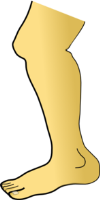 							あし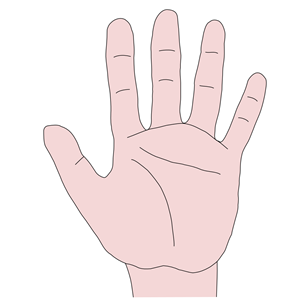 て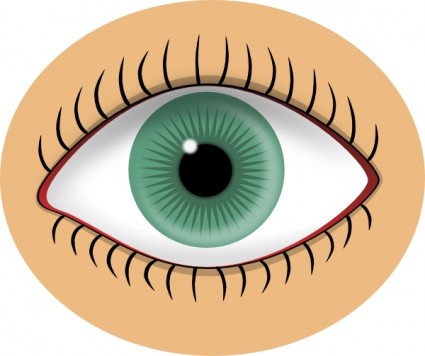 			め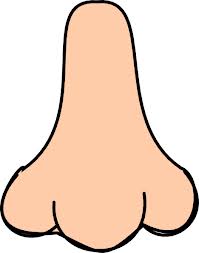 			はな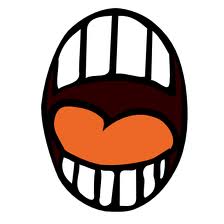 	くち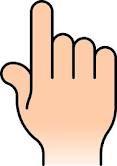 			ゆび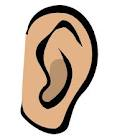 みみ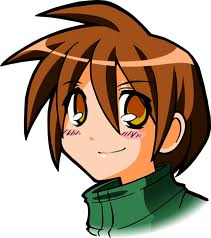 あたま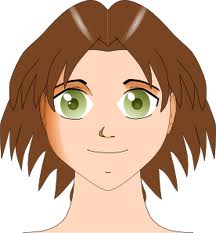 くび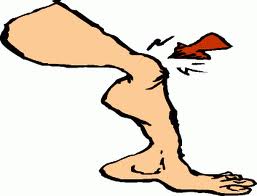 ひざ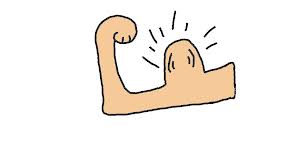 うで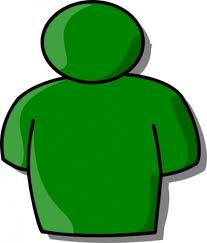 かた